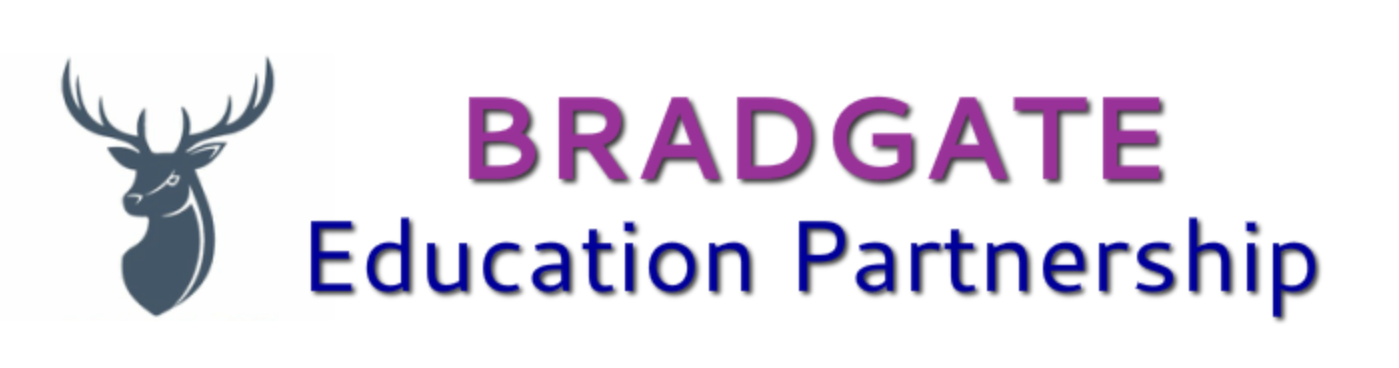 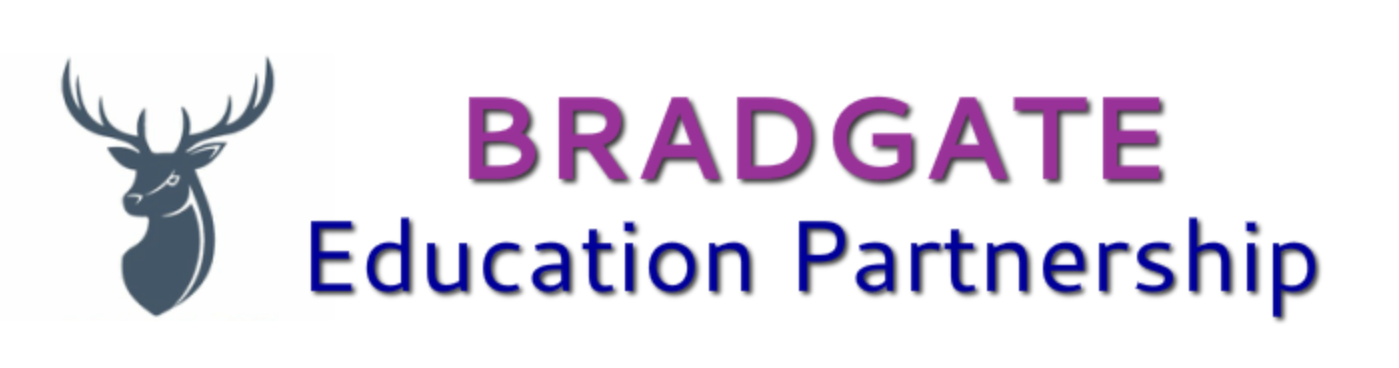 Attendance and Punctuality PolicyGaddesby Primary School seeks to ensure that all their students receive a full-time education which maximises opportunities for each student to realise his/her full potential. For students to gain the greatest benefit from their education it is vital that they attend regularly and punctually. Any absence causes disruption to learning and should be avoided if at all possible. Improving attendance at Gaddesby Primary School is the responsibility of everyone in our community – students, parents, governors and staff.For academies who have children on roll who are below statutory school age, it is the view of BEP that these children fall under the ethos of this policy, as it is important to encourage excellent attendance at school for all our pupils. AIMSTo encourage and assist all students in BEP Schools to achieve excellent levels of attendance of above 96%.For Gaddesby Primary School) our target is 97%.To make attendance and punctuality a priority for all those associated with the academy including students, parents, staff and governors.To maximise attendance across the school population and reduce persistent absenteeism (below 90%). Definition of Persistent Absence from “The Key for School Leaders”:Persistent absence threshold is 10%If a pupil's overall absence rate is 10% or higher, he/she is classified as a persistent absentee.Pupils are classed as persistently absent based upon their individual absence level, not by a comparison to a national threshold.See the Department for Education's (DfE) guidance on the 2018/19 school census, paragraph 5.8.8.To work together with parents/carers in both a supportive and challenging role to achieve high levels of attendanceSTUDENTSAll students are expected to:Attend school regularly and to arrive on time. Morning registration will be taken at 9:00 and afternoon registration at 13:10 Pupils arriving during registration will receive a late mark.  Arrival more than 15 minutes after registers close will be recorded as unauthorised absence.Come to school properly equipped and prepared to learn.Attend all lessons on timeNot leave school site without permission from staff and signing out at reception.Talk to a member of staff if there is a problem causing them to miss school.PARENTS/CARERSParents/carers are legally responsible for ensuring their child’s regular attendance at school in accordance with Section 444 of the Education Act 1996. They are expected to ensure that: Their child attends regularly and is punctual, properly dressed, equipped and in a fit condition to learnThey inform the school of the reason for any absence by telephone call on each morning of absence. The school will then make the decision to either authorise or unauthorise the absence. If no reason is given the absence will be automatically unauthorisedThey know that they will not have holidays authorised during term timeThey make medical and dental appointments outside school timeThey give the school up to date information regarding diagnosed medical conditions which may affect attendanceThey provide the school with up to date contact detailsTHE ACADEMYThe Academy will:Strive to provide a welcoming, caring environment whereby each member of the school community feels wanted and secure.Have a system of incentives and rewards to recognise the efforts of students to improve their attendance and timekeeping and will challenge the behaviour of those students and parents who give a low priority to attendance and punctuality.Recognise all young people who fall below the Department for Education (DfE) threshold of 90% attendance as Persistent Absentees are therefore a vulnerable group.RegistrationRegistration is a legal requirement and creates an orderly start to the school day. Registers will be called promptly at 9:00 am and 1:00 pm. Students arriving after the registers are taken will receive a late mark. Any student arriving more than 15 minutes after registers close will in the register be marked absent. Authorised/Unauthorised AbsenceThe Academy’s registers will be coded in accordance with the Department of Education mandatory codes – see appendix A.All absences must be explained by a parent or carer on a daily basis. The school will then decide whether or not to authorise the absence.  The view of the Department for Education attendance expert is that “some think they’re being a good parent by keeping their child off school, if in doubt send them to school.  There is a difference between minor ailments and the sort of illness that warrants a day off.”Some examples of unauthorised absence are:Waiting on a deliveryGoing shopping or for a hair cutA family day outA child’s birthdaySleeping in after a late nightAny unexplained absence will be unauthorised.Absence may be authorised due to:Sickness Unavoidable medical/dental appointmentsDays of religious observanceExceptional family circumstancesIf a student’s attendance becomes a cause for concern the school may ask parents to provide medical evidence to substantiate their reasons before the absence can be authorised.HolidaysThe Bradgate Education Partnership Trust policy is that holidays in term time will not be authorised.  Unauthorised absence may be referred to Leicestershire County Council, at the discretion of the Head Teacher.  A referral may result in Leicestershire County Council issuing a Fixed Penalty Notice. Exceptional LeaveThe school recognise that there may be times when a student requires exceptional leave during term time for short periods of time. In these circumstances parents are asked to complete the ‘Exceptional Leave Form’ to request the absence. These requests will be considered by the Principal on an individual basis. Please ensure that the Principal is provided with all evidence and context to support your application for exceptional leave at the point of the initial application as further information provided at a later date will not be considered.Exceptional leave will not be authorised during examination periods.Appeal – Exceptional LeaveThe decision of the Headteacher is final. However, if you feel that your application for exceptional leave has been unfairly reviewed or that the policy outlined has not been followed you may appeal in writing to the Director of Schools outlining your case. Please note the Director of Schools will not re-hear or re-consider the original application for exceptional leave but will, if required, ensure the Headteacher has reviewed the application according to policy and in a fair and unbiased manner. Procedures for following up absence/latenessIf a student is absent and no reason has been provided the school will contact parents and/or nominated emergency contacts, as part of the safeguarding procedure.When a student is persistently late or absent without good reason and the School’s efforts to effect change have been unsuccessful a referral may be made to our Education Welfare Officer for further action.Persistent AbsenceThe law requires parents and carers to make sure that their children receive a full time education suitable to their needs. Parents and pupils are supported at school to overcome barriers to regular attendance.As a last resort, schools may request the local authority, through the Pupils Services Court Team, to use its statutory legal powers if parents/carers fail to ensure their child receives an education.The following sections of the Education Act 1996 apply:Section 444(1): if “a child of compulsory school age who is a registered pupil fails to attend regularly” at the school. This leads to a fine of up to £1000 per parent.Section 444(1A): if “the parent knows that his child is failing to attend regularly at the school and fails to cause him to do so” without reasonable justification. This ‘aggravated offence’ leads to a fine of up to £2500 per parent and/or up to 3 months imprisonment.A penalty notice can only be issued in cases of unauthorised absence. It would be considered appropriate to serve a notice in the following circumstances:overt truancy parentally condoned absences unauthorised leave of absence / holidays in term-time excessive delay in returning from extended holidays without agreement persistent late arrival at school i.e. after the register has closed.APPENDIX AATTENDANCE CODES, DESCRIPTIONS AND MEANINGS 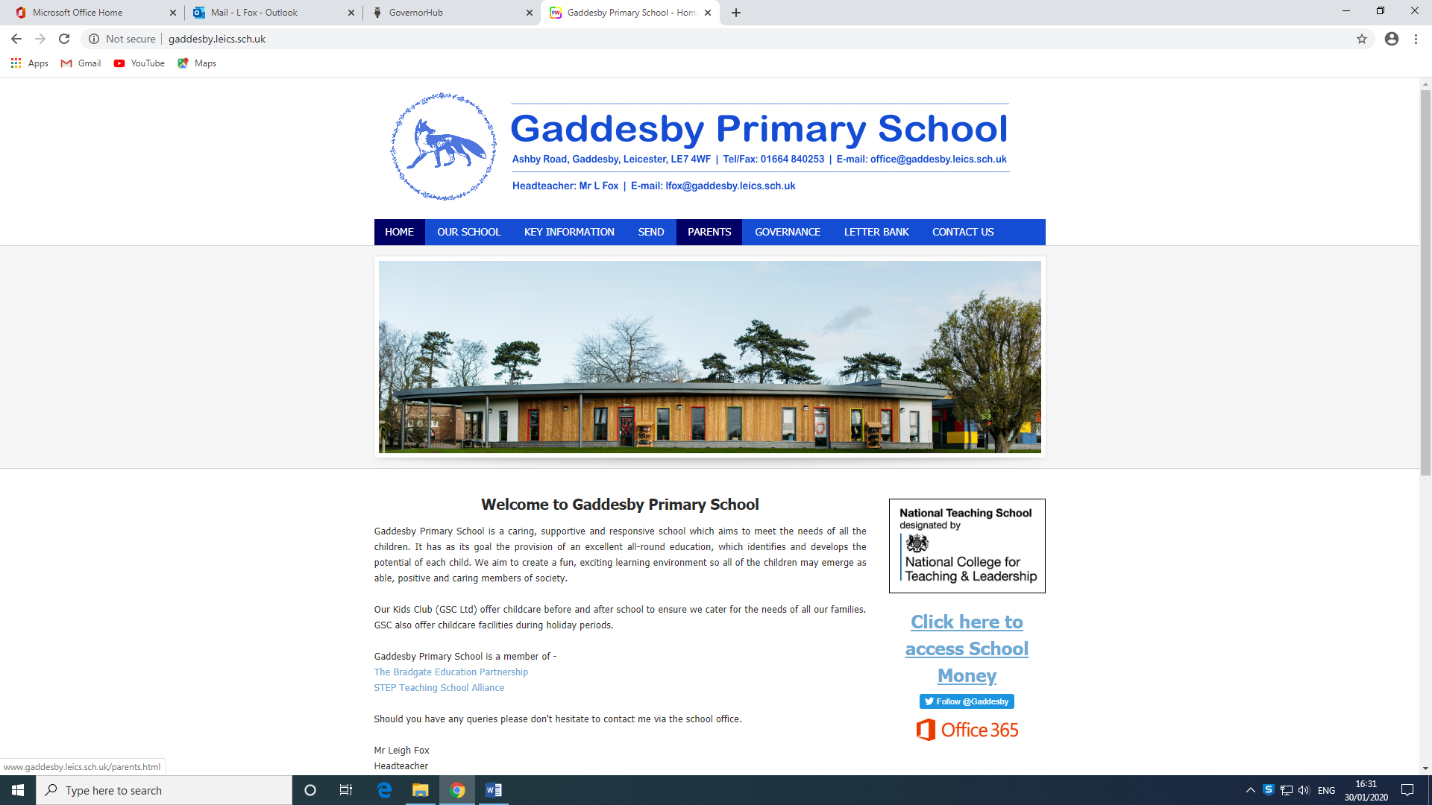 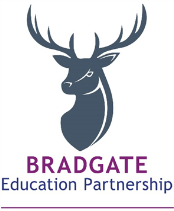 Exceptional Leave Request FormAcademy Use OnlyOur records show that to date your child has been absent …………..days during the current
academic year giving them an attendance of ………………%. Last year their attendance was………………….%Having considered your request along with your child’s attendance data it has been agreed that this request does/doesn’t meet Bradgate Educational Partnership’s criteria for Exceptional Leave. Therefore:  	Your request for Exceptional Leave is granted and your child’s absence will be authorised.  	Your request for Exceptional Leave is not granted. If your child is absent on this occasion 
	their absence will be unauthorised.	Your request for Exceptional Leave is not granted.  If your child is absent on this occasion   
	their absence will be referred to the Leicestershire County Council for a Fixed Penalty 
	Notice in relation to an unauthorised family holiday during term time.  CODEDESCRIPTIONMEANING/Present (AM)Present\Present (PM)PresentBEducated off site (NOT Dual registration)Approved Education ActivityCOther Authorised Circumstances (not covered by another appropriate code/description)Authorised absenceDDual registration (i.e. pupil attending other establishment)Approved Education ActivityEExcluded (no alternative provision made)Authorised absenceGFamily holiday (NOT agreed or days in excess of agreement)Unauthorised absenceIIllness (NOT medical or dental etc. appointments)Authorised absenceJInterviewApproved Education ActivityLLate (before registers closed)PresentMMedical/Dental appointmentsAuthorised absenceNNo reason yet provided for absenceUnauthorised absenceOUnauthorised absence (not covered by any other code/description)Unauthorised absencePApproved sporting activityApproved Education ActivityRReligious observanceAuthorised absenceSStudy leaveAuthorised absenceTTraveller absenceAuthorised absenceULate (after registers closed)Unauthorised absenceVEducational visit or tripApproved Education ActivityWWork experienceApproved Education ActivityXNon-compulsory school age absence Not counted in possible attendancesYEnforced closureNot counted in possible attendancesZPupil not yet on roll Not counted in possible attendances#School closed to pupilsNot counted in possible attendances$Involved in other activity in schoolPresentChild/rens’ names and Tutor Group/s/ClassFirst date of absenceChild/rens’ names and Tutor Group/s/ClassLast date of absenceChild/rens’ names and Tutor Group/s/ClassTotal number of school daysReason for Exceptional Leave Request(Please indicate the reason why this leave needs to be taken in term time - all evidence and context to support your application for exceptional leave must be provided with this request, as further information provided at a later date will not be considered.)Please tick if your child has sibling(s) at another school or schools Name of School(s)……………………………………………………………………………………………………………..Name of Parent/Carer …………………………………………….  Signed..............................................Date of request ……………………………………………………….School CommentCode                                                                                                                         Signed                                   